Oproep: Incentives onlinehulp voor welzijn en gezondheid 2017Blended hulp, het doordacht combineren van online en face-to-faceSitueringOp 3 juni 2015 lanceerde minister van Welzijn, Volksgezondheid en Gezin, Jo Vandeurzen, op het Flanders’ Carecongres onlinehulp voor welzijn en gezondheid tien beleidsacties waarmee hij deze legislatuur onlinehulp een duw in de rug wil geven. Eén van deze acties is het ‘voorzien van ontwikkelingsincentives i.v.m. onlinehulp voor organisaties’.In 2015 werden in dit verband al enkele incentives voor onlinehulp in de ambulante geestelijke gezondheidszorg toegekend en in 2016 kregen nieuwe onlinehulpprojecten voor kinderen en jongeren een incentive.Voor 2017 wordt via deze weg een oproep gelanceerd voor incentives voor onlinehulpprojecten gericht op blended hulp, het doordacht combineren van online en face-to-face. Het combineren van face-to-facecontacten met online communicatie kan het hulp- en zorgproces optimaliseren. Een rappel van gemaakte afspraken, het opvolgen van werkpunten, even checken of alles naar wens verloopt, lotgenotencontact, … Via e-mail, beeldbellen, chat, forum, … kan de face-to-facebegeleiding tussendoor opgevolgd worden. Via een budgettool, een onlinedagboek of een andere ondersteunende tool kan de transfer tussen gesprekskamer en het dagelijks leven versterkt worden. Het is echter een uitdaging om een online tool effectief in te zetten en volwaardig deel uit te laten maken van het hulpverleningstraject.Ook in 2018 worden incentives voor onlinehulpprojecten voor andere doelgroepen, sectoren of thema’s in het vooruitzicht gesteld.Incentives voor onlinehulp als actie in Flanders’ Care 2.0Organisaties ontberen vaak een extra startimpuls voor de aankoop (en implementatie) van een onlinehulpprogramma of –licentie, voor het inkopen van procesbegeleiding bij het implementeren van onlinehulp of voor ondersteuning om in samenwerking met andere partners een onlinetoepassing te ontwikkelen. Vanuit Flanders’ Care wordt 80.000 euro vrijgemaakt om voorzieningen hun project te laten realiseren.Het intersectoraal aanspreekpunt onlinehulp voor welzijns- en gezondheidsorganisaties, Knooppunt-Online, staat in voor de ondersteuning van de projecten.Doel van de incentives voor onlinehulp voor welzijn en gezondheid in 2017Deze oproep streeft vier doelstellingen na:Samenwerking tussen organisaties stimuleren bij het uitwerken van een onlinehulpaanbod;Het realiseren van nieuw onlinehulpaanbod bevorderen;Aandacht besteden aan begeleiding en/of intervisie en/of supervisie om de onlinehulp-component met face-to-facecontacten te combineren tot een blended hulpaanbod;Ruimte creëren voor het ontwikkelen van een visie op het onlinehulpaanbod, met aandacht voor het implementatieproces op korte en langere termijn en met oog voor de inbreng van de eindgebruikers;Een dubbele incentiveDe incentive bestaat uit twee luiken: een financiële ondersteuning en een begeleidingsaanbod.De financiële ondersteuning bedraagt max. 16.000 € per project.Dit bedrag kan besteed worden aan …	… de aankoop van software voor een onlinehulptoepassing en/of	… werkingsmiddelen voor overleg en afstemming met projectpartners en/of	… personeelskost voor het uitwerken van het onlinehulpaanbod en/of… (externe) begeleiding via intervisie of supervisie om de online component te combineren met face-to-facecontactenHet bedrag mag niet volledig besteed worden aan de aankoop van software.Het begeleidingsaanbod bestaat uit een ondersteuning door Knooppunt-online.Deze ondersteuning bestaat uit vijf werkdagen per project door een Knooppunt-onlinemedewerker. Deze kan besteed worden aan …	… deskresearch en/of	… voorbereiding, realisatie en opvolging van consultgesprekken met de projectpartners en/of	… intervisie en/of supervisie in verband met het combineren van online en face-to-facehulp	… vorming voor projectmedewerkers. Criteria voor incentiveprojecten onlinehulp 2017Bij de beoordeling van de projectvoorstellen wordt een onderscheid gemaakt tussen ontvankelijkheids- en beoordelingscriteria.Ontvankelijkheidscriteria:Het nieuwe onlinehulpaanbod bestaat expliciet uit een combinatie van onlinehulp en face-to-facecontacten, of blended hulp.Het project gaat expliciet over onlinehulp voor welzijn en gezondheid. Dat omvat elke interventie tussen een hulpvrager, cliënt of patiënt en een hulpverlener, zorgverstrekker of diens welzijns- of zorgorganisatie waarbij gebruik gemaakt wordt van ICT. Zowel het uitwerken van informatietools, online communicatietoepassingen als ondersteunende onlinehulptoepassingen komen in aanmerking. Projecten die enkel en alleen focussen op het inzetten van monitoring, robotica en domotica komen niet in aanmerking.Een project kan enkel ingediend worden door erkende Vlaamse welzijns- en zorgorganisaties. Andere organisaties/bedrijven kunnen als partners in een project mee opgenomen worden maar kunnen geen aanvrager zijn.Het project moet starten tussen 1 januari 2018 en 1 maart 2018 en kan maximaal 12 maanden lopen. Het project is dus realiseerbaar in de loop van 2018.Beoordelingscriteria zijn:De mate waarin in het project met meerdere organisaties wordt samengewerkt. Dit betekent concreet dat het de bedoeling is dat de nieuwe onlinehulptoepassing vanuit meerdere organisaties aangeboden wordt aan de beoogde doelgroep.De mate waarin het om een nieuw onlinehulpaanbod gaat. Dit betekent concreet dat via dit project ofwel het bestaande onlinehulpaanbod van de betrokken organisaties uitgebreid wordt met een nieuwe onlinehulptoepassing, ofwel het onlinehulpaanbod in de betrokken organisaties opgestart wordt.De mate waarin aandacht wordt besteed aan visie-ontwikkeling rond het nieuwe onlinehulpaanbod in de werking van de betrokken organisaties;De mate waarin aandacht wordt besteed aan het implementeren van het nieuwe onlinehulpaanbod in de werking van de betrokken organisaties, zowel in het projectjaar als na 2018.De mate waarin de verwachtingen naar projectondersteuning door Knooppunt-online expliciet worden geconcretiseerd door de projectaanvragers.ProcedureIndienen ProjectaanvraagAlle aanvragen worden ingediend via het aanvraagformulier. De uiterste datum van indienen is 10 oktober 2017 om 12 uur ‘s middags. Indienen gebeurt elektronisch via de website www.flanderscare.be. Enkel erkende Vlaamse welzijns- en zorgorganisaties kunnen een aanvraag indienen.In het formulier wordt gevraagd naar:Identificatie van de hoofdaanvrager en de projectpartner(s)Omschrijving nieuw onlinehulpaanbod en doelgroepSituering van het onlinehulpaanbod in de werking van de betrokken organisaties (visie en positie)Projectplan (aanpak, verloop, betrekken partners en eindgebruikers, implementatie tijdens en na 2018)Verwachtingen ondersteuning door Knooppunt-onlineBegrotingBeoordeling projectenHet departement WVG (Welzijn, Volksgezondheid en Gezin) controleert de ontvankelijkheid van de aanvraag. De ontvankelijke projectaanvragen worden daarna beoordeeld door een jury van experten op basis van de hoger vermelde beoordelingscriteria. Medewerkers van het Knooppunt-online maken geen deel uit van de jury gezien hun rol in de verdere begeleiding van de projecten. Bij de selectie kan aanvullend rekening gehouden worden met: het streven naar diversiteit en complementariteit in het aanbod van projecten; het streven naar een geografische spreiding van het aanbod van projecten in het Vlaamse Gewest;het streven naar een sectorale spreiding van het aanbod van projecten in het Vlaamse Gewest.Uiterlijk 15 december 2017 krijgen alle betrokken organisaties bericht of ze al dan niet weerhouden zijn.Uitvoering en opvolging van de projectenDe projecten moeten starten tussen 1 januari 2018 en 1 maart 2018 en lopen maximaal 12 maanden. De uitbetaling van de subsidie gebeurt in twee schijven.  Een eerste schijf van 60%, ten vroegste 30 dagen na de beslissing tot toekenning van de steun;  Een tweede schijf van 40 % na afloop van het project. De schijven worden uitbetaald na vervulling van de noodzakelijke voorwaarden zoals omschreven in het subsidiebesluit.  Voor alle projecten – ongeacht hun looptijd – moet de indiener het departement WVG bij de aanvraag tot uitbetaling van de tweede schijf, naast een schuldvordering, een eindverslag, de bewijsstukken m.b.t. het project en een staat van alle ontvangsten en uitgaven doorgeven. Het eindverslag is een samenvatting van het volledige project. Het eindrapport wordt elektronisch naar het departement WVG verzonden (flanderscare@vlaanderen.be).Voor meer informatieVoor meer informatie kan u contact opnemen met:Loes Houthuys – Flanders’ CareT 02 553 33 68 flanderscare@vlaanderen.beKnooppunt-onlineinfo@knooppunt-online.be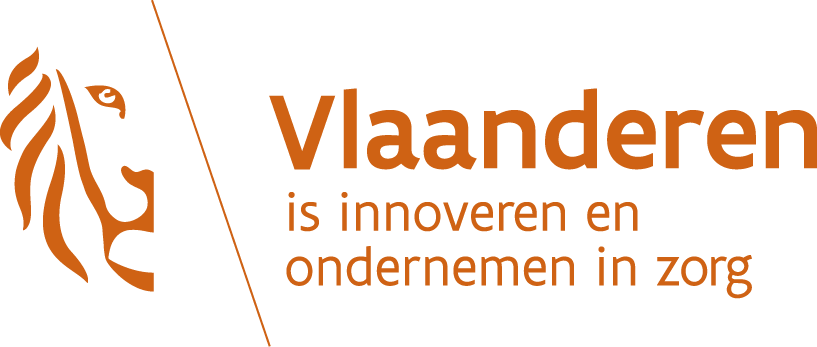 Flanders’ CareDepartement Welzijn, Volksgezondheid en GezinKoning Albert II-laan 35, bus 30 1030 BrusselT 02 553 33 68 flanderscare@vlaanderen.be www.flanderscare.be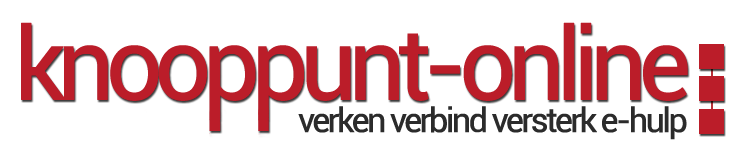 Knooppunt-onlineIntersectoraal aanspreekpunt onlinehulp voor welzijns- en gezondheidsorganisatiesDiksmuidelaan 36 a2600 Bercheminfo@knooppunt-online.bewww.knooppunt-online.be